                                                 CURRICULUM VITAEPRAJITHKUMAR.K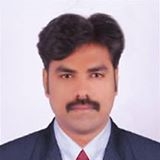 SOWPARNIKA[ Ho] ANNAKKODE,PALLASSANA [PO],PALKKAD [DI],KERALA [STATE] ,PIN -678505.Mob:09656609427,+919380083218E- Mail:prajithkumar.k85@gmail.comCAREER OBJECTIVE:To work for an organization that promises a creative and challenging career in a progressive environment where acquired skills and strategies will be utilized for its continuous growth and development.	 EXPERIENCE  10- Year1-Organization : Co-operative Bank , Pallavor, Palakkad, kerala,India	            Designation     : Clerk              Experience      : 1-Year2-Organization  : Star Hotel - Kalyan ,Palakkad ,Kerala,            Designation     : Sr.Accountant               Experience       : 3-year 3-Organization  : MNC-Intue-tech tools com India Pvt. Ltd, Kudlu Gate ,Banglor ,Karnataka.            Designation     : Sr.Accountant Cum Auditor              Experience       : 2-Year 4-Organization :  Haapco [Hussain AlAthwah Partner C.Est.In Dammam Saudi Arabia. [Counstruction Company]           Designation     : Sr.Accountant Cum Administrator            Experience       :1-Year 5-Organization   : Ace College Palakkad ,Kerala,            Designation     : Sr.Accountant Cum Admin	            Experience       :3-Year + Now Continueing6-Organization : True Vision Accounting Services Koduvayur ,Palakkad ,Kerala            Designation     : Accounts Manager           Experience       : 2-Year + Now ContinueingLanguages Known		:	Malayalam, English, Hindi, and TamilPERSONAL PROFILE:Permanent address			:         Annakkode (House)						Pallassana    (P.O)						Palakkad      (Dist)						Kerala, India – 678505Date of Birth				:	01/06/1985Father’s Name			:	Kandankutty.Sex					:	MaleReligion				:	Hindu, PanikerNationality				:	IndianMarital Status			:	SingleMother Tongue			:	MalayalamMob                                                    :            9656609427,9380083218PASSPORT DETAILSPassport No				:         T - 5010115	Date of Issue				:           16/04/2019Date of Expiry			:	15/04/2029Place of Issue				:	COCHINPAN No.				:	BWSPP3473KDRIVING LICENSE DETAILSLicense No:                                        :        09/9061/2012Date of Issue:                                     :        11/09/2012Date of Expir:                                    :        10/09/2032Place of Issue:                                    :         PalakkadSTRENGTHPositive AttitudeCreative and innovativeSelf confidenceZeal to know new thingsSKILLS	Young and energeticGood at maintaining long term relationsHOBBYSWolly ball PlayerWatching Cinima & MusicReading BooksDECLARATION: I hereby declare that this information is true to the best of my knowledge and belief if required ready to furnish the relevant certificates.Place: Palakkad						PRAJITHKUMAR.KDate: 11/07/2021